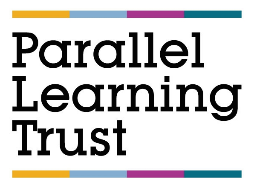 Equalities Monitoring FormYour answers will be treated in the strictest confidence. The information you provide will only be used for monitoring purposes and to assist us with improving our recruitment process to ensure we are reaching all sections of the community.DeclarationI confirm that to the best of my knowledge the information given in this application is true and correct.Signature:                                                        Date:Parallel Learning Trust - Governance Application FormParallel Learning Trust - Governance Application FormParallel Learning Trust - Governance Application FormParallel Learning Trust - Governance Application FormParallel Learning Trust - Governance Application FormParallel Learning Trust - Governance Application FormParallel Learning Trust - Governance Application FormBasic informationBasic informationBasic informationBasic informationBasic informationBasic informationBasic informationTitle:Title:First name:First name:Surname:Surname:Date of Birth:Date of Birth:Contact detailsContact detailsContact detailsContact detailsContact detailsContact detailsContact detailsAddress 1:Address 1:Address 2:Address 2:Address 3:Address 3:Town/City:Town/City:Postcode: Postcode: Telephone number:Telephone number:Email address:Email address:Preferred form of contact:Preferred form of contact:Employment details (if not a staff member)Employment details (if not a staff member)Employment details (if not a staff member)Employment details (if not a staff member)Employment details (if not a staff member)Employment details (if not a staff member)Employment details (if not a staff member)Occupation:Occupation:Employer name:Employer name:Professional body membership (if applicable)Professional body membership (if applicable)Professional body membership (if applicable)Professional body membership (if applicable)Professional body membership (if applicable)Professional body membership (if applicable)Professional body membership (if applicable)Qualification:Qualification:Institution:Institution:Supporting information and skills (note form or bullet point answers are acceptable) Supporting information and skills (note form or bullet point answers are acceptable) Supporting information and skills (note form or bullet point answers are acceptable) Supporting information and skills (note form or bullet point answers are acceptable) Supporting information and skills (note form or bullet point answers are acceptable) Supporting information and skills (note form or bullet point answers are acceptable) Supporting information and skills (note form or bullet point answers are acceptable) ReferencesPlease provide details of two referees, these can be anyone who is not a family member or friend.1st Referee:Name:Job Title:Company Name:Address:Telephone Number:Email Address:Capacity known:  Current Manager   Previous Manager  Other 2nd Referee:Name:Job Title:Company Name:Address:Telephone Number:Email Address:Capacity known:  Current Manager   Previous Manager  Other ReferencesPlease provide details of two referees, these can be anyone who is not a family member or friend.1st Referee:Name:Job Title:Company Name:Address:Telephone Number:Email Address:Capacity known:  Current Manager   Previous Manager  Other 2nd Referee:Name:Job Title:Company Name:Address:Telephone Number:Email Address:Capacity known:  Current Manager   Previous Manager  Other ReferencesPlease provide details of two referees, these can be anyone who is not a family member or friend.1st Referee:Name:Job Title:Company Name:Address:Telephone Number:Email Address:Capacity known:  Current Manager   Previous Manager  Other 2nd Referee:Name:Job Title:Company Name:Address:Telephone Number:Email Address:Capacity known:  Current Manager   Previous Manager  Other ReferencesPlease provide details of two referees, these can be anyone who is not a family member or friend.1st Referee:Name:Job Title:Company Name:Address:Telephone Number:Email Address:Capacity known:  Current Manager   Previous Manager  Other 2nd Referee:Name:Job Title:Company Name:Address:Telephone Number:Email Address:Capacity known:  Current Manager   Previous Manager  Other ReferencesPlease provide details of two referees, these can be anyone who is not a family member or friend.1st Referee:Name:Job Title:Company Name:Address:Telephone Number:Email Address:Capacity known:  Current Manager   Previous Manager  Other 2nd Referee:Name:Job Title:Company Name:Address:Telephone Number:Email Address:Capacity known:  Current Manager   Previous Manager  Other ReferencesPlease provide details of two referees, these can be anyone who is not a family member or friend.1st Referee:Name:Job Title:Company Name:Address:Telephone Number:Email Address:Capacity known:  Current Manager   Previous Manager  Other 2nd Referee:Name:Job Title:Company Name:Address:Telephone Number:Email Address:Capacity known:  Current Manager   Previous Manager  Other ReferencesPlease provide details of two referees, these can be anyone who is not a family member or friend.1st Referee:Name:Job Title:Company Name:Address:Telephone Number:Email Address:Capacity known:  Current Manager   Previous Manager  Other 2nd Referee:Name:Job Title:Company Name:Address:Telephone Number:Email Address:Capacity known:  Current Manager   Previous Manager  Other What are your motivations for joining the Academy Council/Advisory Board?What are your motivations for joining the Academy Council/Advisory Board?What are your motivations for joining the Academy Council/Advisory Board?What are your motivations for joining the Academy Council/Advisory Board?What are your motivations for joining the Academy Council/Advisory Board?What are your motivations for joining the Academy Council/Advisory Board?What are your motivations for joining the Academy Council/Advisory Board?What particular skills and experience would you bring to the Academy Council/Advisory Board?Why do you think these will make you an effective Academy Councilor/Advisory Board member?What particular skills and experience would you bring to the Academy Council/Advisory Board?Why do you think these will make you an effective Academy Councilor/Advisory Board member?What particular skills and experience would you bring to the Academy Council/Advisory Board?Why do you think these will make you an effective Academy Councilor/Advisory Board member?What particular skills and experience would you bring to the Academy Council/Advisory Board?Why do you think these will make you an effective Academy Councilor/Advisory Board member?What particular skills and experience would you bring to the Academy Council/Advisory Board?Why do you think these will make you an effective Academy Councilor/Advisory Board member?What particular skills and experience would you bring to the Academy Council/Advisory Board?Why do you think these will make you an effective Academy Councilor/Advisory Board member?What particular skills and experience would you bring to the Academy Council/Advisory Board?Why do you think these will make you an effective Academy Councilor/Advisory Board member?Do you have children of school age?Do you have children of school age?Do you have children of school age?Do you have children of school age?Do you have children of school age?Yes/NoYes/NoAre you currently, or have you previously been, a Governor/ Academy Councilor/Advisory Board member?Are you currently, or have you previously been, a Governor/ Academy Councilor/Advisory Board member?Are you currently, or have you previously been, a Governor/ Academy Councilor/Advisory Board member?Are you currently, or have you previously been, a Governor/ Academy Councilor/Advisory Board member?Are you currently, or have you previously been, a Governor/ Academy Councilor/Advisory Board member?Yes/NoYes/NoIf yes, please tell us what type of school/AcademyIf yes, please tell us what type of school/AcademyIf yes, please tell us what type of school/AcademyIf yes, please tell us what type of school/AcademyIf yes, please tell us what type of school/AcademyPrimary/SecondaryPrimary/SecondaryWhat is the minimum number of hours each month you would be able to commit to the role on average?What is the minimum number of hours each month you would be able to commit to the role on average?What is the minimum number of hours each month you would be able to commit to the role on average?What is the minimum number of hours each month you would be able to commit to the role on average?What is the minimum number of hours each month you would be able to commit to the role on average?Less than one hourOne to five hoursOver five hoursLess than one hourOne to five hoursOver five hoursWill you be able to attend approximately nine Academy Council/Advisory Board meetings each year, typically from 6.00 p.m. to 8.00 p.m.?Will you be able to attend approximately nine Academy Council/Advisory Board meetings each year, typically from 6.00 p.m. to 8.00 p.m.?Will you be able to attend approximately nine Academy Council/Advisory Board meetings each year, typically from 6.00 p.m. to 8.00 p.m.?Will you be able to attend approximately nine Academy Council/Advisory Board meetings each year, typically from 6.00 p.m. to 8.00 p.m.?Will you be able to attend approximately nine Academy Council/Advisory Board meetings each year, typically from 6.00 p.m. to 8.00 p.m.?Yes/NoYes/NoDo you have easy access to email and the internet?If no, how would you intend receiving relevant documents?Do you have easy access to email and the internet?If no, how would you intend receiving relevant documents?Do you have easy access to email and the internet?If no, how would you intend receiving relevant documents?Do you have easy access to email and the internet?If no, how would you intend receiving relevant documents?Do you have easy access to email and the internet?If no, how would you intend receiving relevant documents?Yes/NoYes/NoAre you able to commit to undertaking necessary training activities such as online computer based modules, events in the Academy and local authority networking events?Are you able to commit to undertaking necessary training activities such as online computer based modules, events in the Academy and local authority networking events?Are you able to commit to undertaking necessary training activities such as online computer based modules, events in the Academy and local authority networking events?Are you able to commit to undertaking necessary training activities such as online computer based modules, events in the Academy and local authority networking events?Are you able to commit to undertaking necessary training activities such as online computer based modules, events in the Academy and local authority networking events?Yes/NoYes/NoWhat, if any, aspect of the role of Academy Councilor/Advisory Board member do you have questions about?What, if any, aspect of the role of Academy Councilor/Advisory Board member do you have questions about?What, if any, aspect of the role of Academy Councilor/Advisory Board member do you have questions about?What, if any, aspect of the role of Academy Councilor/Advisory Board member do you have questions about?What, if any, aspect of the role of Academy Councilor/Advisory Board member do you have questions about?What, if any, aspect of the role of Academy Councilor/Advisory Board member do you have questions about?What, if any, aspect of the role of Academy Councilor/Advisory Board member do you have questions about?DeclarationDeclarationDeclarationDeclarationDeclarationDeclarationDeclarationI confirm that I have read the extract from The School Governance (Constitution) (England) Regulations 2012 Part (Schedule) 4 Regulation 17 which sets out the circumstances in which a person is qualified for or disqualified from holding or continuing in office as a governor.  This extract is appended to this application form.I confirm that I have read the extract from The School Governance (Constitution) (England) Regulations 2012 Part (Schedule) 4 Regulation 17 which sets out the circumstances in which a person is qualified for or disqualified from holding or continuing in office as a governor.  This extract is appended to this application form.I confirm that I have read the extract from The School Governance (Constitution) (England) Regulations 2012 Part (Schedule) 4 Regulation 17 which sets out the circumstances in which a person is qualified for or disqualified from holding or continuing in office as a governor.  This extract is appended to this application form.I confirm that I have read the extract from The School Governance (Constitution) (England) Regulations 2012 Part (Schedule) 4 Regulation 17 which sets out the circumstances in which a person is qualified for or disqualified from holding or continuing in office as a governor.  This extract is appended to this application form.I confirm that I have read the extract from The School Governance (Constitution) (England) Regulations 2012 Part (Schedule) 4 Regulation 17 which sets out the circumstances in which a person is qualified for or disqualified from holding or continuing in office as a governor.  This extract is appended to this application form.I confirm that I have read the extract from The School Governance (Constitution) (England) Regulations 2012 Part (Schedule) 4 Regulation 17 which sets out the circumstances in which a person is qualified for or disqualified from holding or continuing in office as a governor.  This extract is appended to this application form.Yes/NoI agree to an enhanced DBS check (criminal record check).I agree to an enhanced DBS check (criminal record check).I agree to an enhanced DBS check (criminal record check).I agree to an enhanced DBS check (criminal record check).I agree to an enhanced DBS check (criminal record check).I agree to an enhanced DBS check (criminal record check).Yes/NoSigned:Date:ABOUT YOU What is your ethnic group? Please choose one selection from (a) to (e) and then tick the appropriate box to indicate your cultural background. White  English/ Welsh/ Scottish/ Northern Irish/ British  Irish Gypsy or Irish Traveller  Any other White backgroundMixed/Multiple ethnic groups  White and Black Caribbean  White and Black African  White and Asian  Any other Mixed/Multiple ethnic background Asian/Asian British  Indian  Pakistani  Bangladeshi Chinese  Any other Asian backgroundBlack/African/ Caribbean/Black British  African  Caribbean Any other Black/ African /Caribbean backgroundOther ethnic group  Arab  Any other ethnic group  Prefer not to say 